от 24 декабря 2015 года								                 № 1524Об организации ярмарки выходного дняВ соответствии с Федеральным законом от 28 декабря 2009 года N 381-ФЗ 
"Об основах государственного регулирования торговой деятельности в Российской Федерации" и Законом Нижегородской области от 11 мая 2010 года N 70-З "О торговой деятельности в Нижегородской области", Постановлением Правительства Нижегородской области от 10 августа 2010 года N 482 "О мерах по реализации Федерального закона от 28 декабря 2009 года N 381-ФЗ "Об основах государственного регулирования торговой деятельности в Российской Федерации" на территории Нижегородской области», учитывая заявление директора муниципального унитарного предприятия «Шахунский городской рынок» администрация городского округа город Шахунья Нижегородской области  п о с т а н о в л я е т:1. Муниципальному унитарному предприятию «Шахунский городской рынок» организовать проведение ярмарки выходного дня с 01 января 2016 года по 31 декабря  2016 года по адресу: Нижегородская область, город Шахунья, р. п. Сява, ул. Ленина, 
уч. 15.Режим работы  ярмарки - суббота Время работы: с 08.00. до 15.00.Максимальное количество мест для продажи товаров - 40.2. Организатору ярмарки выходного дня обеспечить  соблюдение требований, установленных законодательством Российской Федерации о защите прав потребителей, законодательством Российской Федерации в области обеспечения санитарно-эпидемиологического благополучия населения и ветеринарии, пожарной безопасности, общественного порядка.3. Начальнику общего отдела администрации городского округа город Шахунья (А.А. Шляков) опубликовать  настоящее постановление посредством размещения на официальном сайте администрации городского округа город Шахунья.4. Контроль за исполнением настоящего постановления оставляю за собой.Глава администрации городскогоокруга город Шахунья								        Р.В.Кошелев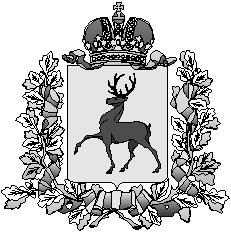 Администрация городского округа город ШахуньяНижегородской областиП О С Т А Н О В Л Е Н И Е